Johnson Production Group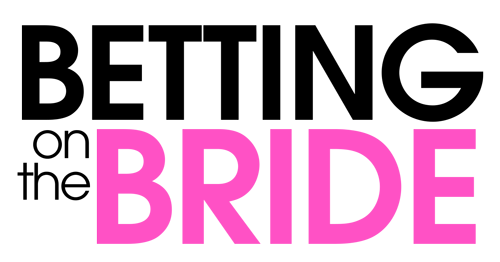 Press KitOne-LinerTake a chance on loveSynopsisMel had always hoped that by thirty she’d be married to the perfect husband. And she’s come close, three times to be exact. But every time she became engaged her newly minted fiancé would reveal his true colors. There was Darren - the cheater, Trent - who revealed he didn’t want children, and lastly Will - the momma’s boy. Disillusioned, Mel has decided to focus on her career as an event planner and has sworn off marriage for good. Enter Damon, an average guy and local weather man. He’s the “nice” guy, the one girls call “a friend”. Unbeknownst to Mel, Damon has just placed a bet with his friends to prove that he’s not just the shoulder girls use to cry on, betting he could get a girl to say yes to his marriage proposal in just thirty days. When Damon picks Mel as the woman to place his bet on he promptly hires her to oversee his parent’s 25th wedding anniversary party as a way to get to know her. At first Damon tries to win her over by shedding his nice guy ways and be “cool”. But all his efforts at not being himself fall comically flat. It’s his sincerity and kindness that has Mel intrigued…and suspicious; after all her last three boyfriends were also too good to be true. But time and again Damon proves to Mel that he is genuine, from the sweet stories his parents share with her about Damon to the time Damon stands up to her beloved niece’s bully. So despite herself - and to her mother’s joy - Mel finds herself falling in love with Damon. Even though it wasn’t part of the bet, Damon finds he’s also falling for Mel and her infectiously impulsive ways. But their love story is overshadowed by Damon’s knowledge of the bet and the antics of Mel’s last fiancé Will - a handsome hunk who tries to win Mel back. When Damon realizes he has truly fallen in love with Mel he calls off the bet and proposes to her with a clean conscious. Mel - who has been reassured that Damon is the real deal - says “yes”! But her joy is short lived when Will learns of the bet Damon placed on her and spills the beans. Mel is devastated and so yet again breaks off the engagement. It is now up to Damon to prove that despite the bet he is still the same “nice” guy Mel fell in love with and the man Mel should marry.     ProducersExecutive ProducerTIMOTHY O. JOHNSONProducerOLIVER DE CAIGNYSupervising ProducerNAVID SOOFIKey CastKey Cast BiographiesKARISSA LEE STAPLESKarissa Lee Staples was born in Portland, Maine. At 19, after years of performing in community and professional theater productions, she moved to New York City to study at an acting conservatory before ultimately landing in Los Angeles. Staples is best known for her series regular roles as Victoria Jagger in the Gemini-nominated sitcom, "What's Up, Warthogs!" ('11) and Paloma Madsen in USA Network's, "Necessary Roughness" ('13).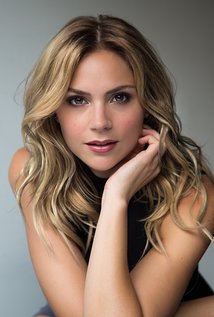 PETER MOONEYPeter Mooney was born on August 19, 1983 in Winnipeg, Manitoba, Canada. He is an actor and writer, known for Rookie Blue (2010), Camelot (2011) and Heroes Reborn (2015).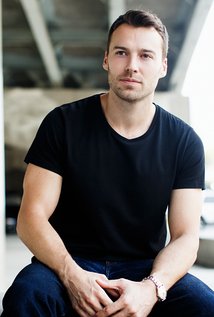 CINDY BUSBY Cindy Busby was born in Montreal, Quebec, Canada. She is an actress, known for Heartland (2007), The Big Year (2011) and Unleashing Mr. Darcy (2016).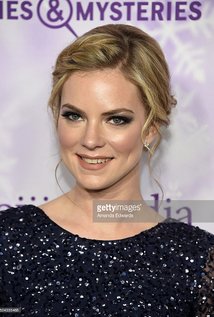 KIM DELANEY Kim Delaney was born on November 29, 1961, in Philadelphia, Pennsylvania, and was raised in Roxborough. She is the daughter of Joan and Jack Delaney, who retired from Delphi Automotive, where he served as a committeeman for the United Auto Workers. She has four brothers: Ed Delaney and John Delaney, who are older than her, and Keith and Patrick Delaney, who are younger. As a cheerleader at John W. Hallahan Catholic Girls High School in Philadelphia, she dreamed of being a court reporter and settling close to home. Kim began her modeling career working for the Elite agency while still in high school. After graduation, Kim continued to model in Philadelphia and then headed for New York City, quickly winning commercials. She studied acting in New York with William Esper. She auditioned for Dynasty (1981) and Dallas (1978) , but lost out. When she auditioned for All My Children (1970), however, she got the part of Jenny Gardner, and in August 1981 her acting career took off. In the spring of 1983, she made her busy schedule even busier by performing in an off-Broadway play directed by Dorothy Lyman. She has been nominated for many acting awards, winning an Emmy Award for Outstanding Supporting Actress in a Drama Series for playing Diane Russell on NYPD Blue (1993). She has continued to star in both television and theater, as well as in films such as Rules of Engagement (1995) and Mission to Mars (2000). Kim Delaney lives in Los Angeles, California.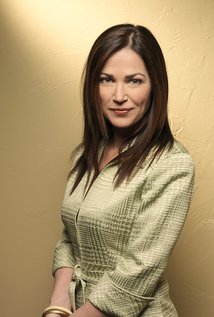 Production CreditsFull CastProduced by Directed by Written by Music by Cinematography by Film Editing by Casting By Production Design by Producer BiographiesTIM JOHNSON – Executive ProducerTim Johnson is among the most active and reliable producers in the business thanks to top rate productions and an 'on time, on budget' reputation. Previously, he managed the production of ABC's THE DAYS (MINDSHARE/TOUCHTONE.) Prior to forming Johnson Production Group and Ignite Entertainment, Tim served as Head of West Coast Programming Executive and launched the successful series DOC (88 episodes,) SUE THOMAS, FBI, MYSTERIOUS WAYS, JUST CAUSE, PONDEROSA, CHRISTY, ITS A MIRACLE AND MIRACLE PETS. Johnson is also responsible for producing the international hit series, DR. QUINN, MEDICINE WOMAN for CBS PRODS/SULLIVAN COMPANY for over 5 seasons. During his 100-episode tenure, he also launched LIVE FROM THE RANCH with Orson Bean - a nationally syndicated talk show focusing on family values in America. He also developed and produced the original docu-drama COLD CASE for CBS network, which was the very first program to integrate television with the Internet.Recent Projects: For Better or For Worse – Executive ProducerBaby Bootcamp – Executive ProducerRing By Spring – Executive ProducerSole Custody – Executive ProducerThe Cheating Pact – Executive ProducerDeadly Spa – Executive ProducerWalking the Halls – Executive ProducerJune In January – Executive ProducerChristmas in the City – Executive ProducerSnow Bride – Executive ProducerDirty Teacher – Executive ProducerThe Surrogate – Executive ProducerMerry In-Laws – Executive ProducerA Bride for Christmas – Executive ProducerNaughty or Nice  – Executive ProducerChristmas Crush– Executive ProducerTeenage Bank Heist– Executive ProducerHow to Fall in Love – Executive ProducerHome Invasion (2011) – Executive ProducerFinal Sale (2011) – Executive ProducerConfined (2010) – Executive ProducerTornado Valley (2009) – Executive Producer The Wedding Dance (2009) – Executive Producer Trust (2009) – executive producer Toxic Skies (2008) – executive producer Storm seekers (2008) – executive producer Making Mr. Right (2008) – executive producer Love Sick (2008) – executive producer Just Breathe (2008) – executive producer Devils Diary (2007) – executive producer Swarm (2007) – executive producer JOHNSON PRODUCTION GROUP The Johnson Production Group contracts globally to produce television and motion picture content for international networks, studios and distributors. Based in Los Angeles and Vancouver, British Columbia, the company manages production, facilitates development and financing, procures distribution and guarantees quality and timely execution of its programs. While costs have gone up, so has the demand for quality. No longer is good enough, good enough. Johnson Production Group serves that segment when a show needs to be "A" quality, but produced efficiently enough to meet a locked budget. JPG specializes in value, protection of creative elements, and delivery of a quality finished product.OLIVER DE CAIGNY - ProducerOliver De Caigny is a Canadian producer originally from Belgium, his background in financing, production, and post production makes his a well-rounded producer for any type of production. His experience in financing and production agreements (film and TV series and movies-of-the week), distribution agreements (both domestic and foreign) as well as international co-productions, Canadian tax credit, Telefilm Canada and Canada Media Fund incentives provides him with a well-rounded background in development, production and distribution for motion pictures, television series and productions.Recent ProjectsStrange Empire (2014, 13 episodes) – ProducerHer Infidelity (2014) - ProducerPaper Angels (2014) - ProducerA Cookie Cutter Christmas (2014) - Producer For Better or For Worse (2014) – ProducerA Ring By Spring (2014) – ProducerJune In January (2014) – ProducerBaby Bootcamp (2013) – ProducerA Badge Of Betrayal (aka Sole Custody) (2013) – ProducerR.L. Stine’s: The Haunting Hour (53 Episodes) – Associate ProducerA Bride For Christmas (2013) – ProducerThe Dating Coach (2012) – ProducerRadio Rebel (2012) – Executive ProducerSeattle Superstorm (2012) – ProducerBilling BlockJohnson Production Group Presents “BETTING ON THE BRIDE”
 Karissa Lee Staples  Peter Mooney  Cindy Busby & Kim Delaney
Edited by Jason Nielsen Music by Russ Howard III  
Director of Photography Anthony Metchie, csc	
Executive Producer Timothy O. Johnson Produced by Oliver De Caigny  
Supervising Producer Navid Soofi Casting  Judy Lee  Production Designer  Heather Coutts Written by Barbara Kymlicka  Directed by Marita GrabiakWith the participation of the Province of British Columbia 
Film Incentive BCThe Canadian Film or Video Production Tax Credit
 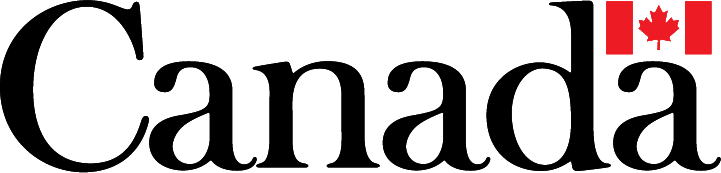 © MMXVII Bride Productions Inc. All Rights Reserved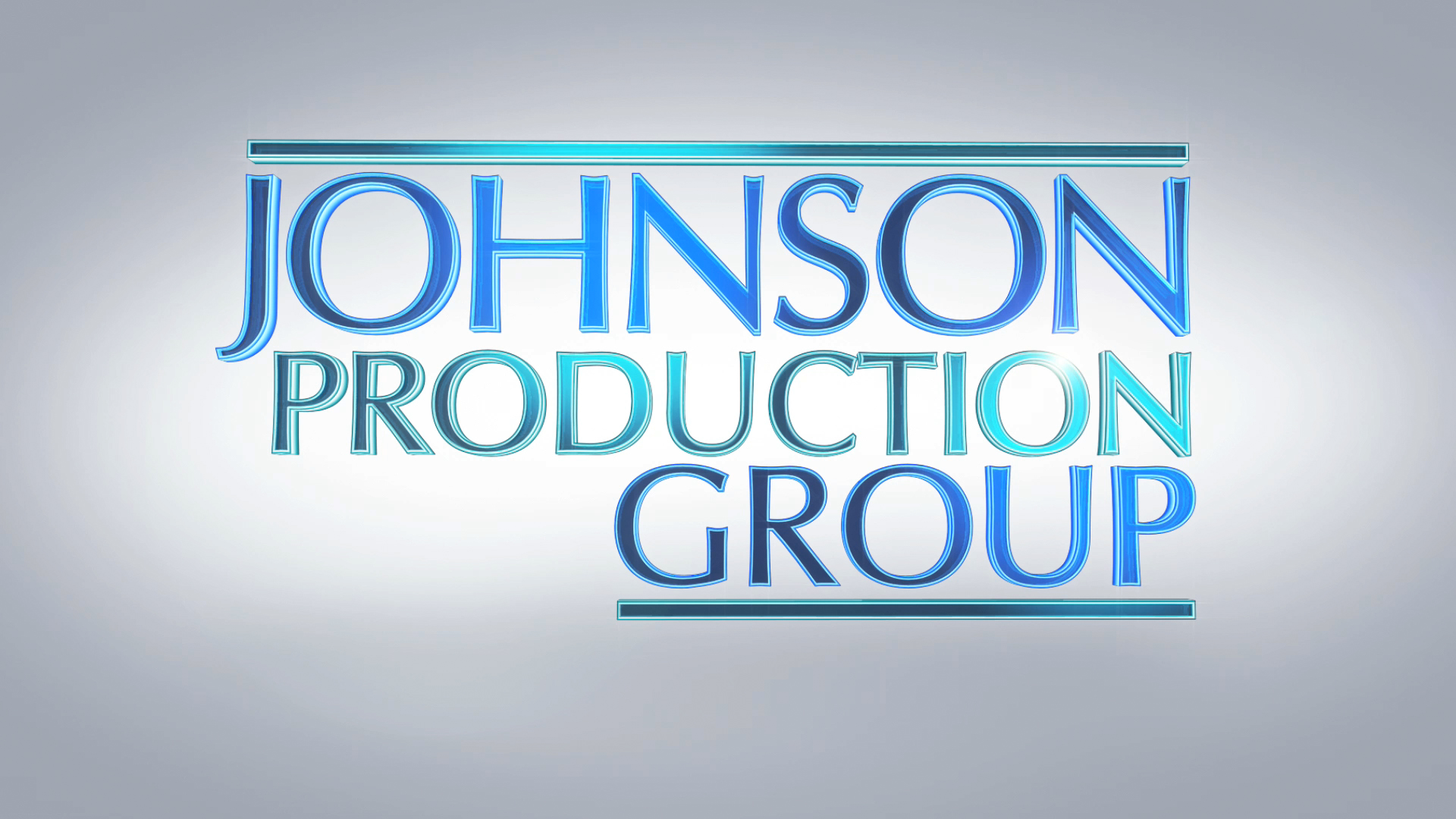 Meta DataLONG (max 540 characters) synopsisAfter breaking off three wedding engagements, Melanie has sworn off saying “yes” for good, until she meets Damon and truly falls in love, unaware she’s been handpicked to help Damon win a bet to prove he can get a woman to say “yes” to his marriage proposal in thirty days. As he tries to win her over, it’s his sincerity and kindness that has Mel intrigued…and suspicious but she soon finds herself falling in love with him. Even though it wasn’t part of the bet, Damon finds he’s also falling for Mel and her infectiously impulsive ways. (536)MEDIUM (max 180) synopsisAfter breaking off 3 engagements, Melanie has sworn off marriage until she meets Damon, unaware that Damon has bet he can get a woman to say “yes” to his marriage proposal in 30 days (180)SHORT (max 54 characters) synopsisMelanie is unaware that she is part of a proposal bet (53)5 KEY WORDSBride 30 days wedding bettingCHARACTERMelanie BanningDamon HadleyJoanna BanningAnna BanningACTORKARISSA LEE STAPLESPETER MOONEYCINDY BUSBYKIM DELANEYActorsKARISSA LEE STAPLESPETER MOONEYCINDY BUSBYWOODY JEFFREYSKIM DELANEYRON KOLOGIESTEVE BARANANDY THOMPSONJESSE REIDLIA FRANKLANDLAURA K. MACDONALDCHRIS SHIELDSCHRIS COPEJEFF GLADSTONERoleMelanie BanningDamon HadleyJoanna BanningWill PetersAnna BanningGord BanningRobertFredVinceAveryEmmaReverend MaceyJustinDarrenTimothy O. Johnsonexecutive producerOliver de CaignyproducerNavid Soofisupervising producerMarita GrabiakBarbara KymlickaRuss Howard IIIAnthony Metchie, cscJason NielsenJudy LeeHeather CouttsNavid Soofiproduction manager Troy Scottfirst assistant directorJeff Croftsecond assistant directorTim Lanhamset decoratorLaura Maierassistant set decoratorRob Van Poelgeestlead dresserSarah Stapletonart directorCharlene Iranion set dresserLauren SominczukdressersCooper DebeckDavid OlsenBrittney Towsonproperty masterSarah Stapletonproperty assistantsHeidi BazutaElizabeth Mcleod make-up artistKatelyn Abbotthair stylistTaylor BarronswingStacey Braddercostume designerMiles Robertsassistant costume designerLinden Wattset supervisorMelissa Davidtruck costumerMegan G.Cindy J.background costumersMichael Krizajcamera operatorLaurent DanisJerry Wangfirst assistants cameraMaude Ducresecond assistants cameraLena YingDaniel Leon PittsgafferEvan Kehoebest boySarah KliewerelectricDaniel HowardSteve M.Galan W.Tyler Mcbeangenerator operatorOliver Ricekey gripSlatie Chudolly gripDanny WatteygripPeter Gibsontransport coordinatorChris Wildtransport captainPete FiddlerTracy Murray driversJeff CharltonDoug HalvorsonBarry Huntsecurity coordinatorBrendon Olsenlocation managerJerome Turnerassistant location managerGraham Bannermankey location assistantsTabitha WorbyGeoff FrostadChristopher O’brienproduction sound mixerHeraldo Abreuboom operatorHanna Van Dijkscript supervisorMatthew Santoroscript coordinatorMegan Turnbullpayroll accountantMatthew Santoroproduction coordinatorDamion Harperthird assistant directorQuinn Breschcraft service/first aidChelsea BreschAustin GourmetcateringBrandon Crewe Nabil MinnikhKonstantin MinnikhCiarra Cookcasting assistantLa Hiltsextras castingJennifer Robertsbackground coordinatorAndrea Whitburnstand inCoastal Clearancesscript clearances byChandler Fogden Aldous Law Corporationlegal services byFront Row Insurance Brokersinsurance byLeah Myerspost production supervisorJeff Stojakassistant editorDevin Taylorsecond assistant editorsRon PenchalaiyaEvan Gravesvisual effectsSeán TraverscolouristAnnuit Coeptis Entertainmentpicture post productionprovided byFinalé Postadditional post servicesprovided byCinescope Soundaudio post productionGregor Phillipssupervising sound editorre-recording mixersdialogue editorsfx editorfoley artists